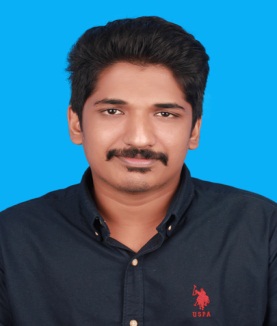 Career Objective:Experienced Mechanical engineer with sheer knowledge in Mechanical and Utility Engineering, Project implementation, firefighting system requirements and installation, Plumbing service and concepts, HVAC system and Equipment installation, Testing and commissioning, Maintenance of equipment.Highest education:Education Level	: Bachelor of Engineering	Course			: Mechanical EngineeringUniversity		: Anna University, Chennai.		Location		: INDIAWork Experience:Total of 2+ Years’ ExperienceApril 2016 – Till Date:Graphite International W.L.L.Mechanical Site Engineer​Doha, State of Qatar Projects Handled:AL MANARAT TOWER, LUSAIL (2B+G+33)Duties:Manages the planning, design, construction and maintenance of various mechanical systems, including Automatic Fire Sprinkler System, Heating Ventilation and Air Conditioning (HVAC), plumbing system and rain gutter systems, in buildings and structures.Reviewing submittals construction details, product data, material samples, inspection plans, methods statements, delivery schedules to confirm compliance with the requirements of the project prior to submission to the Consultant. Review and analyses all MEP drawings, materials, schedules, program of works, etc.; Co-ordinate all electro-mechanical activities with various teams on site.Monitor the progress of site activities & report to Senior Mechanical Engineer.Attending Site Meeting and progress meeting with Consultants and Main Contractor.Follows applicable building codes and safety regulations in Mechanical EngineeringCo-ordinate with Procurement Department for Material Request.Co-ordinating Installation and Testing Inspections with consultant.Prepare and Submitting Monthly Invoice to Main Contractor.June 2015 – December 2015Chedhana Industries Production EngineerPalakkad, Kerala Projects Handled:Fabrication of Water Tank Structures.Fabrication of Wood Cutting Machine.Fabrication of Sugar Hoppers.Duties:Plan, manage, and oversee all elements of production.Assess and analyse current production methods, Identify an improved production process.Control and coordinate Maximum productivity of machinery and workers.Follow product specifications and quality control measures.Determine which machines, tools, equipment, etc. will be used and where they will be stationed in the facility.Determine how many workers are needed to man the production line. Train, supervise, and manage production line workers.Increase speed and efficiency of processes without compromising quality. Ensure all steps of production run smoothly and efficiently.Hire technicians to maintain equipment for maximum safety and efficiencyCommunicate with clients and vendors to obtain materials and/or equipment needed.Follow and adhere to all state, federal and company enforced safety rules and regulations. Academic profile:Technical Expertise:Solid WorksAuto CADANSYSComputer Knowledge:Operating system: Microsoft windows ( XP, Vista, 7, 8, 8.1, 10 )Microsoft OfficeAuto CAD (2D drawings)Field of Interest:Development / Erection Projects.Internship:Internship at Diesel Loco Shed, Ernakulam South Railway.Field visit:United Breweries, Bangalore.Ashok Leyland, Chennai.Marico, Kerala. Personal Details:Gender	       	: MaleDate of Birth           	: 01/12/1992 (Age: 25)   Nationality	        	: IndianLanguages 		: English, Malayalam, Hindi, TamilMarital status	        	: SinglePassport Issued at	: MalappuramDate of issue		: 30/03/2015Date of expiry		: 29/03/2025Personality features:I am simple, sincere and disciplined person with impetus and gaining experience through rigorous toil for the progress of institution. Innovations with leadership qualities give the edge for work quality and performance. Knowledge and communication skill guide me to perform better.I hereby declare that the above mentioned details are true to the best of my knowledge.Date		:   		Place		:  Qatar							SignatureQUALIFICATIONBOARD/UNIVERSITYINSTITUTIONYEAR OF PASSINGAGGREGATEB.E in MechanicalAnna UniversityAl-Ameen Engineering CollegeErode, Tamil Nadu20157.67 CGPAClass 12CBSEB.E.S Bharathi Tirtha Vidyalaya, Palakkad, Kerala201174.60 %Class 10CBSEAmrita Vidyalayam, Palakkad, Kerala200989.2 %